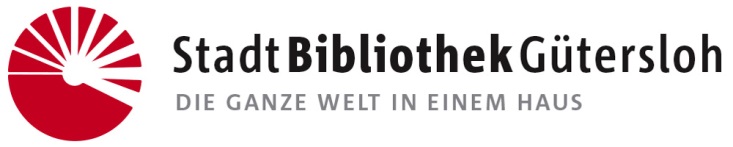 Offenes Bee-Bot-AngebotSpielidee:Die Bee-Bots sollen den Weg zu den jeweiligen Waldtieren finden. Dafür ziehen die Kinder eine Karte und müssen den Bee-Bot zum jeweiligen Tier auf dem Plan ziehen. Gestartet wird auf dem Startfeld. Danach wird das Tier vom jeweiligen Standort angesteuert.Pläne und Karten sind zwei Mal angefertigt worden.Was braucht man?Flipchart-PlanTierkartenEinen Bee-BotTisch zum SpielenErhöhte Schwierigkeitsstufe: Die Aufforderung kann sein, dass der Bee-Bot nur die Felder ansteuern darf, wenn die Tiere in die richtige Richtung, also nicht auf dem Kopf o.ä. gucken. Extra: Auf einem Spielplan muss das Spielfeld verlassen werden, um zum Bär zu gelangen (extra schwierig).Text zum Spiel: Der kleine Bee-Bot möchte seine Waldfreunde besuchen. Ziehe eine Karte vom Stapel und programmiere den Bee-Bot so, dass er seinen Freund oder Freundin besuchen kann!Falls eine Anleitung benötigt wird:  Der Bee-Bot macht eine Pause nach jedem Schritt! 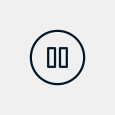  Der Bee-Bot vergisst seinen Weg! 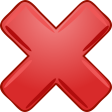  Der Bee-Bot macht sich auf den Weg! 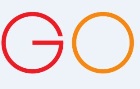 Text für erhöhte Schwierigkeit:In welche Richtung gucken die Tiere auf dem Spielfeld? Steuere sie so an, dass sie dich angucken und nicht auf dem Kopf stehen oder ähnliches!